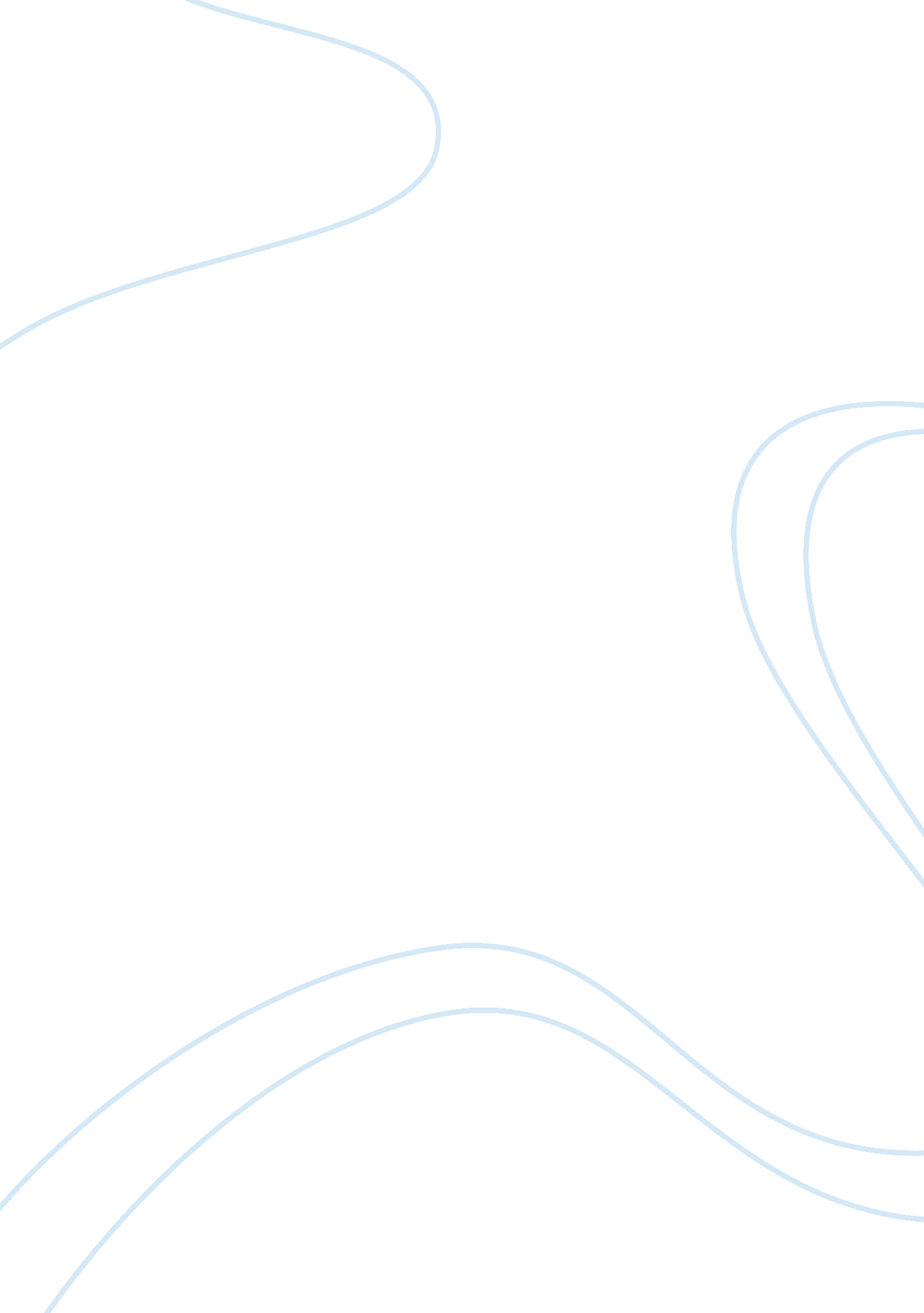 Smart note taker essay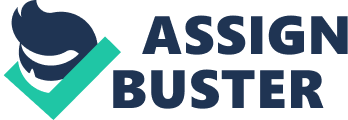 SMART NOTE TAKER take notes intelligently… ABSTRACT: The Smart NoteTaker is such a helpful product that satisfies the needs of the people in today’s technologic and fast life. This product can be used in many ways. The Smart NoteTaker provides taking fast and easy notes to people who are busy one’s self with something. With the help of Smart NoteTaker, people will be able to write notes on the air, while being busy with their work. The written note will be stored on the memory chip of the pen, and will be able to read in digital medium after the job has done. This will save time and facilitate life. The Smart NoteTaker is good and helpful for blinds that think and write freely. Another place, where our product can play an important role, is where two people talks on the phone. The subscribers are apart from each other while their talk, and they may want to use figures or texts to understand themselves better. It’s also useful especially for instructors in presentations. The instructors may not want to present the lecture in front of the board. The drawn figure can be processed and directly sent to the server computer in the room. The server computer then can broadcast the drawn shape through network to all of the computers which are present in the room. By this way, the lectures are aimed to be more efficient and fun. This product will be simple but powerful. The product will be able to sense 3D shapes and motions that user tries to draw. The sensed information will be processed and transferred to the memory chip and then will be monitored on the display device. The drawn shape then can be broadcasted to the network or sent to a mobile device. There will be an additional feature of the product which will monitor the notes, which were taken before, on the application program used in the computer. This application program can be a word document or an image file. Then, the sensed figures that were drawn onto the air will be recognized and by the help of the software program we will write, the desired character will be printed in the word document. If the application program is a paint related program, then the most similar shape will be chosen by the program and then will be printed on the screen. Since, JAVA Applet is suitable for both the drawings and strings, all these applications can be put together by developing a single JAVA program. The JAVA code that we will develop will also be installed on the pen so that the processor inside the pen will type and draw the desired shape or text on the display panel. | What is some information on the ‘ smart note taker’? | | In: Internet, Learning Tips [Edit categories] | [pic]Compaq Presario Desktops Reliable, Powerful And Affordable Perfect For Home, Office or School www. HP. com/in/Desktops [pic] pic][pic] [Improve] [pic] I went to the “ Smart Note Taker” website – it is poorly-written, with a lot of typographical errors, and thus is not a professional site. Also, the contact address is a gmail address, which is not a reputable business email. I’d say this is a case of something that sounds too good to be true – don’t waste money on it. It seems to be some sort of recording device where you write your notes with a pen onto your laptop instead of typing – I can’t see how that would be worth the money. My advice is to learn how to take notes yourself – see the Related Questions – and then you will be the Smart Note Taker! Latest News – October, 2009 There is now a product SIMILAR to this “ Smart Note Taker” listed on the market with a delivery time of “ soon” – it is made by Kawell Industry in Hongkong – there are no prices listed, and the MINIMUM order they will accept is for 50 devices! Here’s their information: Mobile Note Taker or Digital Pen Mobile note taker (or digital pen)— portable handwriting capture device using handwriting recognition technology to capture your hand writing notes, drawings, sketches anytime, anywhere then upload, file, email your handwriting notes, drawings, sketches once connected to computer. An nice digital scribe to assist your business, study and daily life. There is also a voice-recording product listed from Everway, also in China – they have absolutely no prices listed, but here’s the information for their product: Being responsible for coordinating meetings and taking minutes, your heavy workload can be greatly reduced, and you are assured of complete and accurate minutes if you use a high-quality pen recorder. We strongly recommend you to take a look at our newly developed ballpoint-pen-shaped Pen Recorder which, with a metallic and stylish body and concealed mini buttons, is capable of producing professional sound quality. Our Pen Recorder integrates the four functionsi?? writing, digital recording, MP3 player and USB drivei?? into an ideal recording and entertainment device for business people, investigators, secretaries and students. Our EW807 pen has the following special features 1. Unlike other pen recorders with 4 or 5 pushbuttons on pen body, it has only one concealed button on pen body, which makes it looks more like a normal pen. 2. Unlike other pen recorders with annoying flashing lights while recording, we could set flash lights off during recording. So you can write it as a normal ballpoint pen without annoying flashing lights. 3. The built-in Mic is good quality and sensitive, it has the best sound recording quality (very clear recording) and could clearly record sound 10 meters away 4. Elegant looking, super thin, very handy, largest diameter is only 13. 9mm, 5. ONE-TOUCH-RECORD It goes straight into voice record mode after power on; it will start recording with a single push. (other similar pens on market will first go to music play mode) 6. Recording could be saved in MP3 or WAV format Technical features: 1. USB2. 0, mass storage: up to 2GB . built-in Li-battery, support over 12hours recording after fully charged. 3. Included USB Cable Connector easily Docks to any USB jack Without LCD Display 4. Compatible with windows 98/2000/ME/XP, Mac 9. X and above 5. Up to 144hours recording in WAV format or up to 72hours recording in MP3 format Definition The Smart NoteTaker is such a helpful product that satisfies the needs of the people in today’s technologic and fast life. This product can be used in many ways. The Smart NoteTaker provides taking fast and easy notes to people who are busy one’s self with something. With the help of Smart NoteTaker, people will be able to write notes on the air, while being busy with their work. The written note will be stored on the memory chip of the pen, and will be able to read in digital medium after the job has done. This will save time and facilitate life. The Smart NoteTaker is good and helpful for blinds that think and write freely. Another place, where our product can play an important role, is where two people talks on the phone. The subscribers are apart from each other while their talk, and they may want to use figures or texts to understand themselves better. It’s also useful especially for instructors in presentations. The instructors may not want to present the lecture in front of the board. The drawn figure can be processed and directly sent to the server computer in the room. The server computer then can broadcast the drawn shape through network to all of the computers which are present in the room. By this way, the lectures are aimed to be more efficient and fun. This product will be simple but powerful. The product will be able to sense 3D shapes and motions that user tries to draw. The sensed information will be processed and transferred to the memory chip and then will be monitored on the display device. The drawn shape then can be broadcasted to the network or sent to a mobile device. There will be an additional feature of the product which will monitor the notes, which were taken before, on the application program used in the computer. This application program can be a word document or an image file. Then, the sensed figures that were drawn onto the air will be recognized and by the help of the software program we will write, the desired character will be printed in the word document. If the application program is a paint related program, then the most similar shape will be chosen by the program and then will be printed on the screen. Since, JAVA Applet is suitable for both the drawings and strings, all these applications can be put together by developing a single JAVA program. The JAVA code that we will develop will also be installed on the pen so that the processor inside the pen will type and draw the desired shape or text on the display panel. Main features Common to IRISNotes™ 1. 0 and IRISNotes™ Executive 1. | Highly Portable Pen |  | | 135 x 14, 5 mm ink pen | | | | | | Recognize Handwritten Notes* | | | Simply write your text using the provided ink pen. Your handwritten notes will be instantly converted into editable text! | | | | | Extended software suite | | |- Easy Note Taker manager | | |- Notes recognition software Lite* (Advanced software only available on IRISNotes™ Executive, see below) | | |[pic] | | | | | | Recognize up to 22 Languages | | | English – Canada,  English – GB, English – US, German, Simplified Chinese, Traditional Chinese, Korean, Danish, Spanish, Spanish – Mexico, Finnish, French, | | | French – Canada, Greek, Italian, Japanese, Dutch, Norwegian, Portuguese, Portuguese – Brazil, Russian, Swedish. | | Note Taker (MNT S100) [pic] • [pic]Item No : N1G-253750 [pic]Place of orgin : [pic]China Features Specifications » Note Taker (MNT S100) Unction characteristics Handwriting recognition and save: The Mobile NoteTaker PRO is a unique device that captures notes handwritten on plain paper, Stores the notes to memory and uploads them to a PC Mobile working mode: Take digital notes while being away from you computer in meetings, classroom and at home (device is not connected) Online working mode: Work online as a table PC compatiable pen(device is plugged to USB port). Pen and ink features: Enables windows vista* and office2007 great inking and handwrie features. [pic] [pic] | You write, it types! [pic] | | IRISnotes is a pen and mobile note taker that can capture handwritten| | | notes and drawings, as well as edit, save and export them. Your | | | handwritten notes can be instantly converted into editable text in a | | | wide range of languages. | | | | | |  | | |[pic] | Turn your handwritten notes into editable text*! [pic] | Easy-to-use wireless connection* | | | | Simply write your text using the provided ink pen. Your handwritten notes will be | | Write your notes anytime, anywhere! When you | | | | instantly converted into editable text! | | are back to your computer, simply connect the | | | | | | USB receiver. Your notes will be instantly | | | | | | converted! | |[pic] | Use your pen as a mouse |[pic] | Works on any paper with normal ink refill | | | | You can set the pen to mouse mode. In this mode, tapping the pen in the writing area | | You can write your notes on any kind of paper! | | | | or pressing the button on the side of the pen will act like a single mouse click. | | Simply place the receiver on the top or the | | | | | | corner of your document and you are ready to | | | | | | write! | | * Only on Windows platform [pic] |[pic] |[pic] |[pic] |[pic] | |  |  |  |  |  | | Simply write your notes with the provided standard | | When you are back to your computer, simply upload | | Using the provided software suite, all your notes | | ink pen | | your notes! | | will be converted into editable texts! | | The pen is wireless, use it everywhere | | You can also write when connected | | Edit your notes in your favorite software! | How does it work? Advantages & disadvantages: Basically, I find myself in need of a snippet keeper. There are two primary reasons: (i) I have random bits of information stored in a multitude of ways so they are not always easy to find; and (ii) for some books I read, I want a place to take notes in. I started by re-reading many of Matt’s wonderful reviews of snippet keepers and then trying out the ones that seemed most promising. I am at the point where the decision is between NoteTaker, NoteBook, and DEVONthink. I like DEVONthink, but am attracted to the outliner features of the Note* applications. In Matt’s review of NoteTaker, he mentioned that NoteBook had just been released but he hadn’t had time to try it out. In Adam’s review of NoteBook today, he mentioned that he hasn’t used NoteTaker much. I was wondering if anyone has used both applications and, if so, how they compare. I’m not asking for a detailed analysis, just wondering if there were one or two features that make one stand out from the other. If it’s of any interest or use, I am currently leaning towards NoteBook, because of the following list of advantages and disadvantages for the two applications (these are subjective as they’re based on what’s important to me): NoteBook ——– Advantages: -Media frames -Excellent index with context -Multiple keywords per item -Multiple highlighters -Stickers -Smart quotes -Outline styles Disadvantages: -No history -No templates -No embedded web pages Contents stored as binary -Can’t link to specific cells (only pages) -No AppleScript NoteTaker ——— Advantages: -Embed web pages -AppleScript -History -Templates -Drawer (Contents outline, library, history) -Line numbers Disadvantages: -Index has no context, not nearly as good as NoteBook’s -Only one keyword per item -Clipping service requires second click -Working with pasted graphics is awkward -Highlighter only works on full cells, doesn’t get indexed   -No smart quotes -Switches to front when using contextual menu in other application   -Can’t drag items to other tabs I think that the first two NoteBook advantages are the most important for me. I want to be able to find snippets of information easily, so an effective index is very important. The media frames are just a good way of managing inserted graphics/PDFs, though I wish they could also be used with embedded web pages too (currently, NoteBook can’t display web pages). The main other aspect causing me to prefer NoteBook is that I find its method of entering text and moving about better — I can’t really describe why, though, in the details I just prefer it. Based on the release notes, they also seem to be attempting to match MORE’s outline features (though there is still no clone capability). | How do you take good notes in class? | In: Learning Tips [Edit categories] | [pic]Learning Styles Research Online books, journals for academic research, plus bibliography tools. www. Questia. com/Learning_Styles [pic] [pic][pic] [Improve] [pic] Taking Good Notes One major thing is being prepared. Having something to write with and some paper to write on. Being prepared also means that you have read the material in advance. Reading the material helps you determine what information is more important. Make sure you pay attention! You cannot take good notes if you cannot focus on what you are taking notes on. Your teacher will be emphasizing different information, and you really want to notice that. Usually the teacher will emphasize what they think is important. What they think is important is more likely to be on the test. If you are having a hard time paying attention, you need to do something about it. Are you sitting in the front, middle, or back? Students in the back are more likely to be distracted or to daydream. If you want to focus, you should probably sit in the first few rows. So if you want to move, then ask your teacher (before or after class) if you can be moved up. If you explain that you are having trouble focusing and think that sitting close will help, most eachers will be glad to help you with that. Here are some tips to taking good notes that will help you understand your classes better. • Make your notebook an outline of the material – you can even use the textbook as a guide and write down major topics ahead of time • Write down anything the teacher puts onto the board. If they think it is important, it probably will be on a quiz or test. • Write down anything the teacher says more than once. If they repeat something, they think it is important also. • Write down any words that the teacher explains – give definitions, examples, and any diagrams or drawings that the teacher uses to explain the terms. Ask the teacher to explain again if you do not understand anything, or ask they they write it down so you can copy it into your notes • Copy any drawings, diagrams, maps, or images the teacher draws (if it is very complicated, make sure it is in your textbook so you can study it later, or see if the teacher can make you a copy) You can also record the lecture (ask the teacher if it is OK first) and copy notes after class if you can’t write quickly enough to keep up. In this case, you should listen carefully to the lecture and see how much you can understand before you write the notes. Organized Note-Taking Systems There are a variety of different systems for taking notes – here’s some information on how to do each one! Click on the Link at the end for more complete examples of each • The Charting Method – this is a way of taking notes for a confusing lecture which involves a lot of relationships, dialogue, comparisons and other connections between a lot of different areas. Make you paper into a set of columns with the main topics to be covered in your lecture written at the top of the sheet. As the teacher covers each fact, write it into the correct column. This is a good method if you have a lot of information and not a lot of time to write, but you have to know what topics are going to be covered ahead of time, so that you can make your columns. • The Cornell Method – this is a way of adding extra information and “ clues” to your notes without recopying the whole thing. Basically, you just leave a huge blank margin on the left or right side of your page, then add cues, hints, and extra information in the blank spaces. When you study, you can cover up your notes and just look at the cues in the margin to see if you know the material. • The Outline Method – this is the one I usually recommend; it is a way of showing main facts and how they are related to one another. You can do a formal outline – the kind with numbers, letters, etc. – or just use the indented areas to show what goes underneath what category. The major points or most important facts will be listed further toward the left-hand side of the page. Information which explains these facts, defines terms, or otherwise supports the main points will be listed underneath them and indented toward the right. This is a good way to make your notebook because all you have to do to study is read each point as a question. The only problem with using an outline would be if you have a teacher who covers a lot of information very quickly so that it’s hard for you to keep up; in that case, use another method during their class or ask for a written outline to keep in your notes. • The Mapping Method – this is a visual method of taking notes, and involves making a map or diagram showing how all the information is connected. It is a good way to keep up with a teacher who covers lots of information, or when you don’t know exactly what the lecture will be about (such as a guest speaker). Instead of taking detailed notes, you just jot down the main points. Then, you draw lines connecting facts or details; show connections with arrows; circle important information; or any other visual way you want to remind yourself of the lecture and the information you learned. This method works best if you use it as a rough-draft, then recopy the information into an outline or list afterword for easier studying. • The Sentence Method – this is another way of handling a lecture with a lot of information. You just copy down the important information as the teacher speaks, writing each fact on a new line – you do not actually have to write complete sentences so long as you get the important information down. The best way to use this method is as a rough draft, because you have trouble reading through the mass of sentences later on when studying – use this method to get the information, then recopy it into an outline so that it makes more sense and is easier to study. MOBILE NOTE TAKER OR DIGITAL PEN |[pic] | Model No. | | | KW-DP001 | | | | | | Location: | | | China | | | | | | Minimum Order: | | | 50 | | | | | | Minimum Order Price: | | | contact us | | | | | | Posted Date: | | | March 30, 2009 | | | | | |  | | | | | |[pic]  [pic] | | | | | Description | | Mobile Note Taker or Digital Pen Mobile note taker (or digital pen)— portable handwriting capture device using | | handwriting recognition technology to capture your hand writing notes, drawings, sketches anytime, anywhere then | | upload, file, email your handwriting notes, drawings, sketches once connected to computer. An nice digital scribe to | | assist your business, study and daily life. |  | | Company Profile | | Business Type: | Manufacturing | | Year of established: | 2000 | | Number of Emplyees: | 100+ | | Website: | http://www. kawell. com. hk | ———————– Note taker Pc note taker 